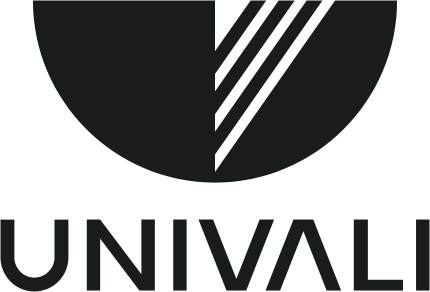 ANEXO APROPOSTA DE PROJETO DE INICIAÇÃO CIENTÍFICA1. TÍTULOTítulo do Projeto 2. ÁREA DE CONHECIMENTO (Conforme CNPq – por extenso)Nome da Área Conhecimento2.1 Subárea de conhecimento (Conforme CNPq – por extenso)Nome da Subárea Conhecimento2.2 Grupo de PesquisaNome do Grupo de Pesquisa2.3 Linha de PesquisaNome da Linha de Pesquisa3. RESUMODeve conter no máximo 250 palavras, com breve introdução do assunto, identificação do problema a ser abordado, solução proposta, metodologia a ser utilizada e resultados esperados.Palavras-chave: Palavra-chave 1. Palavra-chave 2. Palavra-chave 3.4. PROBLEMANesta seção, deve ser feita: (i) apresentação do contexto da pesquisa; (ii) definição e delimitação do problema a ser resolvido; (iii) discussão da relevância do problema e da viabilidade da pesquisa; e (iv) posicionamento do projeto em relação à literatura. Procure se basear na literatura técnico-científica para posicionar o projeto e evidenciar a relevância e a atualidade do problema abordado. Esta é a única seção da proposta para apresentação do referencial teórico. O problema de pesquisa deve ser definido e delimitado considerando o tempo previsto para desenvolvimento do projeto. 5. OBJETIVOSApresentação formal dos objetivos da pesquisa, devidamente articulados com o problema apresentado. Nos objetivos específicos, evite enumerar uma sequência de atividades, pois as atividades a serem desenvolvidas por cada bolsista devem ser descritas no seu respectivo plano de trabalho. Procure indicar metas que sejam realizáveis e mensuráveis para avaliação posterior do cumprimento do objeto da pesquisa. Procure também definir ao menos um objetivo específico relacionado ao plano de trabalho de cada bolsista.5.1. Objetivo geralApresentação do objetivo geral.5.2. Objetivos específicosPrimeiro objetivo específico;Segundo objetivo específico;Terceiro objetivo específico;...6. METODOLOGIA6.1 MateriaisIdentificar os materiais a serem utilizados no projeto de iniciação científica proposto, considerando a sua disponibilidade no laboratório de pesquisa e os recursos previstos pelo Edital.6.2 MétodosApresentar os métodos a serem empregados no projeto, considerando os procedimentos metodológicos adequados à natureza da pesquisa (esses procedimentos devem ser coerentes e consistentes com os métodos tipicamente empregados na área do projeto). Procure elaborar um planejamento que sirva de apoio a cada bolsista ao longo do período de execução.7. CRONOGRAMA DE ATIVIDADES DE PESQUISAO projeto de iniciação científica poderá contar com até 03 bolsistas e, para cada bolsista, deve ser apresentado um plano de trabalho. Também defina um subtítulo para cada plano de trabalho, para que esses planos possam ser registrados separadamente na categoria Orientação de Iniciação Científica no seu curriculum vitae na Plataforma Lattes do CNPq, em caso de aprovação e contratação do projeto.7.1 Plano de trabalho do Bolsista 17.1.1 Subtítulo do plano de trabalho7.1.2 Perfil preferencial do bolsista – curso(s) da graduação 7.1.3 Alternativas de campus de origem do bolsistaOBS: É possível indicar múltiplas opções de campus de origem do bolsista. Porém, essa indicação deve considerar a disponibilidade existente de infraestrutura para execução do projeto nos campi selecionados e a possibilidade de condução da orientação e demais atividades relacionadas ao projeto.7.1.4 Indicação de potenciais estudantes para a bolsa (opcional) OBS: A seleção de um dos nomes indicados dependerá da sua classificação pelo Índice de Carência da lista disponibilizada pelo UNIEDU, da sua opção pela bolsa de Pesquisa e dos recursos disponíveis para a implementação da bolsa.7.1.5 Cronograma (jan. 2020 a dez. 2020)O preenchimento do cronograma deste ano deve obrigatoriamente considerar o início das atividades no mês de janeiro, independentemente da data da implementação do projeto. 7.2 Plano de trabalho do Bolsista 2 (quando previsto)7.2.1 Subtítulo do plano de trabalho7.2.2 Perfil preferencial do bolsista – curso(s) da graduação 7.2.3 Alternativas de campus de origem do bolsista 7.2.4 Indicação de potenciais estudantes para a bolsa (opcional) 7.2.5 Cronograma (jan. 2020 a dez. 2020)7.3 Plano de trabalho do Bolsista 3 (quando previsto)7.3.1 Subtítulo do plano de trabalho7.3.2 Perfil preferencial do bolsista – curso(s) da graduação 7.3.3 Alternativas de campus de origem do bolsista 7.3.4 Indicação de potenciais estudantes para a bolsa (opcional) 7.3.5 Cronograma (jan. 2020 a dez. 2020)8. REFERÊNCIASObservações:- O Plano de Trabalho não poderá exceder 10 (DEZ) páginas.- Espacejamento entrelinhas: 1,0.- Fonte: 11 - Arial.- O texto deverá ser corrido (não separe os itens por página).- Outros itens, como citação, referências, etc., deverão seguir a NBR 6023 (Referências), 6024 (Numeração progressiva das seções de um documento escrito), 10520 (Citações em documentos), 14724 (Trabalhos acadêmicos).Tabela de Áreas de Conhecimento do CNPq.https://bit.ly/2Rw039qBOLSISTASAssinale uma opção para a quantidade de bolsistas prevista para este projeto:IMPORTANTE: A proposta de projeto de iniciação científica pode solicitar até 03 bolsistas. Porém, em função dos recursos disponíveis, a demanda apresentada poderá ser contemplada parcialmente, o que não deve impossibilitar o cumprimento do objetivo do projeto. Por isso, a proposta deve ser elaborada de forma que o plano de trabalho de cada bolsista seja exequível, independentemente da concessão das demais bolsas. RENOVAÇÃO: Em caso de renovação de projeto, deve ser proposto um novo plano de trabalho para cada bolsista reconduzido ao projeto e deve ser indicado abaixo o nome de cada um desses bolsistas:SubtítuloCursos()Campus Itajaí()Campus Balneário Camboriú()Campus Tijucas()Campus Biguaçu()Campus Kobrasol()Campus São José()Campus FlorianópolisNomesAtividadeMêsMêsMêsMêsMêsMêsMêsMêsMêsMêsMêsMêsAtividadeJanFevMarAbrMaiJunJulAgoSetOutNovDezSubtítulo Cursos ()Campus Itajaí()Campus Balneário Camboriú()Campus Tijucas()Campus Biguaçu()Campus Kobrasol()Campus São José()Campus FlorianópolisNomesAtividadeMêsMêsMêsMêsMêsMêsMêsMêsMêsMêsMêsMêsAtividadeJanFevMarAbrMaiJunJulAgoSetOutNovDezSubtítulo Cursos ()Campus Itajaí()Campus Balneário Camboriú()Campus Tijucas()Campus Biguaçu()Campus Kobrasol()Campus São José()Campus FlorianópolisNomesAtividadeMêsMêsMêsMêsMêsMêsMêsMêsMêsMêsMêsMêsAtividadeJanFevMarAbrMaiJunJulAgoSetOutNovDez